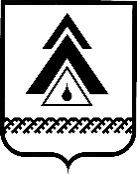 администрация Нижневартовского районаХанты-Мансийского автономного округа – ЮгрыПОСТАНОВЛЕНИЕ(С изменениями от 21.03.2022 № 535, от 02.09.2022 № 1847)Об организации проведения мониторинга качества финансового менеджмента в Нижневартовском районеВ соответствии с пунктом 6 статьи 160.2-1 Бюджетного кодекса Российской Федерации, в целях повышения эффективности использования средств бюджета района и качества управления средствами бюджета района главными распорядителями средств бюджета района, главными администраторами доходов бюджета района, главными администраторами источников финансирования дефицита бюджета района:1. Утвердить Порядок организации проведения мониторинга качества финансового менеджмента в Нижневартовском районе, согласно приложению.2. Признать утратившим силу постановление администрации района                       от 02.02.2017 № 119 «Об организации проведения мониторинга качества финансового менеджмента, осуществляемого главными распорядителями средств бюджета района, главными администраторами доходов бюджета района».3. Постановление вступает в силу после подписания и применяется                           к мониторингу качества финансового менеджмента за I полугодие 2020 года. 4. Контроль за выполнением постановления возложить на заместителя главы района по экономике и финансам Т.А. Колокольцеву.Глава района                                                                                       Б.А. СаломатинПриложение к постановлениюадминистрации районаот 21.09.2020 № 1400Порядокорганизации проведения мониторинга качествафинансового менеджмента в Нижневартовском районе (далее – Порядок)I. Общие положения 1.1. Настоящий Порядок разработан в целях исполнения бюджетных полномочий по организации и проведению финансовым органом района мониторинга качества финансового менеджмента, в соответствии с пунктом 6 статьи 160.2-1 Бюджетного кодекса Российской Федерации, приказами Министерства финансов Российской Федерации от 14 ноября 2019 года № 1031 «Об утверждении методических рекомендаций по проведению мониторинга качества финансового менеджмента», постановлением администрации района     от 26.10.2018 № 2448 «Об утверждении муниципальной программы «Управление в сфере муниципальных финансов в Нижневартовском районе».Порядок проведения мониторинга качества финансового менеджмента определяет:1) правила расчета и анализа значений показателей качества финансового менеджмента, формирования и представления информации, необходимой для проведения мониторинга качества финансового менеджмента;2) правила формирования и представления отчета о результатах мониторинга качества финансового менеджмента.1.2. Основные термины, применяемые в Порядке:Финансовый менеджмент – организация и исполнение распорядителем бюджетных средств, администратором доходов бюджета, администратором источников финансирования дефицита бюджета, главным администратором бюджетных средств, финансовым органом бюджетных процедур в целях исполнения бюджетных полномочий;Бюджетные процедуры – это процедуры, результат выполнения которых влияет на значения показателей качества финансового менеджмента, в том числе процедуры по составлению и представлению сведений, необходимых для составления проекта бюджета, а также по исполнению бюджета, ведению бюджетного учета и составлению бюджетной отчетности;Операция (действие) по выполнению бюджетной процедуры – это одна из совокупности операций (действий) по формированию документов, необходимых для выполнения бюджетной процедуры, и (или) по организации (обеспечению выполнения), выполнению бюджетной процедуры, в том числе контрольное действие, последовательное выполнение которых в соответствии с требованиями правовых актов, регулирующих бюджетные правоотношения, муниципальных              и правовых актов района позволяет достичь результат выполнения бюджетной процедуры;Значение показателя качества финансового менеджмента – это величина, характеризующая результат выполнения бюджетных процедур и (или) операций (действий) по выполнению бюджетных процедур;Целевое значение показателя качества финансового менеджмента – это целевой ориентир значения показателя качества финансового менеджмента, достижение которого свидетельствует о высоком качестве финансового менеджмента. Качество финансового менеджмента определяется по результатам проведения мониторинга качества финансового менеджмента;Мониторинг качества финансового менеджмента – это проводимый субъектом мониторинга анализ и оценка исполнения объектом мониторинга бюджетных полномочий, в том числе результатов выполнения бюджетных процедур и (или) операций (действий) по выполнению бюджетных процедур,                  а также управления активами, осуществления закупок товаров, работ и услуг для обеспечения муниципальных нужд.1.3. Мониторинг качества финансового менеджмента проводится в целях:определения качества финансового менеджмента объектов мониторинга;предупреждения, выявления и пресечения бюджетных нарушений, определенных статьей 306.1 Бюджетного кодекса Российской Федерации;подготовки и реализации объектами мониторинга мер, направленных на повышение качества финансового менеджмента, в том числе на достижение целевых значений показателей качества финансового менеджмента.1.4. Главным администратором бюджетных средств являются органы местного самоуправления муниципального образования Нижневартовский район, которые в обязательном порядке осуществляют бюджетные полномочия главного распорядителя бюджетных средств, а также могут осуществлять бюджетные полномочия главного администратора доходов бюджета, главного администратора источников финансирования дефицита бюджета в соответствии со статьями 158, 160.1 и 160.2 Бюджетного кодекса Российской Федерации.1.5. Субъектом мониторинга является финансовый орган администрации Нижневартовского района (далее –департамент финансов), который проводит мониторинг качества финансового менеджмента главных администраторов бюджетных средств, распорядителей бюджетных средств, администраторов доходов бюджета, администраторов источников финансирования дефицита бюджета получателей бюджетных средств в отношении которых, главный администратор бюджетных средств принял решение о передаче полномочий;1.6. Объектами мониторинга качества финансового менеджмента                              в Нижневартовском районе являются:а) главные распорядители средств бюджета района:Контрольно-счетная палата Нижневартовского района;администрация Нижневартовского района.По главному распорядителю средств бюджета района – администрации Нижневартовского района, мониторинг проводится в разрезе структурных подразделений администрации района, наделенных отдельными бюджетными полномочиями главного распорядителя (далее – главные распорядители бюджетных средств или ГРБС) в соответствии с постановлением администрации района от 10.05.2018 № 1064 «О наделении структурных подразделений администрации района бюджетными полномочиями главного распорядителя бюджетных средств»:управление образования и молодежной политики администрации района;управление культуры и спорта администрации района;управление градостроительства, развития жилищно-коммунального комплекса и энергетики администрации района;департамент финансов администрации района;управление учета и отчетности администрации района.б) главные администраторы доходов бюджета района, главные администраторы источников финансирования дефицита бюджета (далее – главные администраторы бюджетных средств или ГАБС):Контрольно-счетная палата Нижневартовского района;администрация Нижневартовского района.в) подведомственные администратору бюджетных средств получатели бюджетных средств, в отношении которых, главный администратор бюджетных средств принял решение о передаче полномочий по проведению мониторинга качества финансового менеджмента финансовому органу, а департамент финансов администрации района согласовал принятие данных полномочий (далее – получатели бюджетных средств или ПБС):муниципальное казенное учреждение «Учреждение хозяйственного обеспечения муниципальных учреждений Нижневартовского района»;муниципальное казенное учреждение «Редакция районной газеты «Новости Приобья»;муниципальное казенное учреждение «Управление капитального строительства по застройке Нижневартовского района»;муниципальное казенное учреждение «Учреждение по материально-техническому обеспечению деятельности органов местного самоуправления»;муниципальное казенное учреждение Нижневартовского района «Управление по делам гражданской обороны и чрезвычайным ситуациям»;«муниципальное казенное учреждение Нижневартовского района «Управление имущественными и земельными ресурсами». (изм. от 23.03.2022 №535)1.7. Мониторинг качества финансового менеджмента района состоит из мониторинга качества финансового менеджмента за год, мониторинга качества финансового менеджмента за полугодие (далее – годового, полугодового мониторинга качества финансового менеджмента).1.8. Мониторинг качества финансового менеджмента за полугодие проводится по состоянию на 1 июля текущего финансового года нарастающим итогом с начала года. Мониторинг качества финансового менеджмента за год проводится по состоянию на 1 января года, следующего за отчетным.Мониторинг качества финансового менеджмента за I полугодие 2020 года осуществляется в течение 20 дней после утверждения настоящего Порядка.1.9. Мониторинг качества финансового менеджмента проводится на основании бюджетной отчетности объектов мониторинга, общедоступных (размещенных на официальных сайтах в информационно-телекоммуникационной сети Интернет) сведений (в том числе информации из Единого портала бюджетной системы Российской Федерации), и необходимой для расчета показателей качества финансового менеджмента информации, представляемой объектами мониторинга в департамент финансов в электронном виде с сопроводительным письмом.1.10. Результатом проведения мониторинга качества финансового менеджмента является отчет о результатах мониторинга качества финансового менеджмента (далее – отчет).II. Организация проведения мониторинга качествафинансового менеджмента2.1. В целях проведения мониторинга качества финансового менеджмента объекты мониторинга в срок до 1 августа текущего финансового года (полугодовой мониторинг качества финансового менеджмента) и до 1 марта текущего финансового года (годовой мониторинг качества финансового менеджмента) представляют в департамент финансов (с сопроводительным письмом через систему электронного документооборота) электронные копии правовых актов и (или) изменения в ранее представленные правовые акты, либо ссылки на размещенные в сети интернет правовые акты района, утвержденные до 01 января текущего финансового года, которые необходимы для расчета показателей годового мониторинга качества финансового менеджмента,                            с заполнением приложения 1 к настоящему Порядку.III. Правила расчета и анализа значений показателей качества финансового менеджмента, формирования и представления информации, необходимой для проведения мониторинга качества финансового менеджмента3.1. Департамент финансов осуществляет расчет показателей годового, полугодового качества финансового менеджмента и формирует результаты мониторинга качества финансового менеджмента.3.2. Формирование информации, необходимой для расчета показателей годового, полугодового мониторинга качества финансового менеджмента, осуществляется структурными подразделениями департамента финансов, ответственными за ее сбор и отражение сведений в приложениях 1, 2а, 2б, 2в, 3а, 3б к Порядку. 3.3. Годовой, полугодовой мониторинг качества финансового менеджмента осуществляется по следующим группам показателей:качество управления расходами бюджета; качество управления доходами и источниками финансирования дефицита бюджета;качество ведения учета и составления бюджетной отчетности;«качество организации и осуществления внутреннего финансового контроля и аудита» (изм. от 21.03.2022 № 535)качество управления активами;качество исполнения бюджетных процедур во взаимосвязи с выявленными бюджетными нарушениями.3.4. В целях проведения полугодового мониторинга качества финансового менеджмента в срок до 1 сентября текущего финансового года департамент финансов осуществляет расчет показателей качества финансового менеджмента, период изменения которых, соответствует полугодию. Показатели качества финансового менеджмента, период изменения которых, соответствует году, принимаются равными соответствующим показателям, рассчитанным при проведении годового мониторинга качества финансового менеджмента.3.5. В целях проведения годового мониторинга качества финансового менеджмента до 1 апреля текущего финансового года департамент финансов осуществляет расчет показателей качества финансового менеджмента согласно приложению 1 к Порядку.3.6. На основании итоговой оценки показателей качества финансового менеджмента департамент финансов формирует годовой, полугодовой рейтинг главных распорядителей средств бюджета района, главных администраторов доходов бюджета района, главных администраторов источников финансирования дефицита бюджета, получателей бюджетных средств                               и оформляет согласно приложению 4 к Порядку.3.7. Отдел расходов бюджета департамента финансов размещает на официальном сайте администрации района в сети Интернет в разделе «Открытый бюджет» результаты годового, полугодового мониторинга качества финансового менеджмента по форме, согласно приложению 4 к настоящему Порядку и пояснительную записку к нему с приложением таблицы итоговых показателей, рассчитанных в соответствии с приложениями 2а, 2б, 2в к Порядку.IV. Правила формирования и представления отчета о результатах мониторинга качества финансового менеджмента4.1. Отчет о результатах годового мониторинга качества финансового менеджмента представляется главе Нижневартовского района директором департамента финансов администрации района не позднее 15 мая года, следующего за отчетным.Отчет направляется главе Нижневартовского района с сопроводительным письмом в виде пояснительной записки с приложением информации по форме, согласно приложению 4 к Порядку;4.2. По итогам годового мониторинга качества финансового менеджмента структурные подразделения департамента финансов, ответственные за группу показателей, направляют объектам мониторинга рекомендации по повышению качества финансового менеджмента с указанием проблемных показателей по форме, в соответствии с приложением 5 к Порядку.4.3. На основании рекомендаций, объекты мониторинга получившие итоговую оценку качества финансового менеджмента ниже среднего балла, разрабатывают мероприятия, направленные на повышение качества финансового менеджмента, по форме согласно приложению 6 к настоящему Порядку и направляют в департамент финансов с сопроводительным письмом                  в срок, не позднее 1 мая текущего финансового года.Мероприятия по повышению качества финансового менеджмента согласовываются:главными распорядителями средств бюджета – с заместителями главы района по направлению деятельности, получателями бюджетных средств – со структурными подразделениями администрации района, наделенными отдельными бюджетными полномочиями главного распорядителя Приложение 1 к Порядку организации проведения мониторинга качества финансового менеджмента в Нижневартовском районеСведенияо правовых актах в области финансового менеджмента, в части мониторинга главных распорядителей средств бюджета районаза  ______________________ г.Главный распорядитель средств бюджета района, __________________________________________________________________Руководитель главного распорядителя средств бюджета района, ___________________________(подпись)Исполнитель ________________ ____________ __________________ _________                               (должность) (подпись) (расшифровка подписи) (телефон)"____"______________20__ г.Приложение 2а к Порядку организации проведения мониторинга качества финансового менеджмента в Нижневартовском районе(с изм от 21.03.2022 № 535)Показатели годового, полугодового мониторинга качества финансового менеджмента в части мониторинга главных распорядителей средств бюджета района Приложение 2б к Порядку об организации проведения мониторинга качества финансового менеджмента в Нижневартовском районеПоказатели годового, полугодового мониторинга качества финансового менеджмента в части мониторинга главных администраторов доходов, главных администраторов источников финансирования дефицита бюджета районаПриложение 2в к Порядку об организации проведения мониторинга качества финансового менеджмента в Нижневартовском районе(от 21.03.2022 № 535)Показатели годового, полугодового мониторинга качества финансового менеджмента в части мониторинга получателей бюджетных средств ».Приложение 3а к Порядку организации проведения мониторинга качества финансового менеджмента в Нижневартовском районе(от 21.03.2022 № 535)Показатели мониторинга качества финансового менеджмента в Нижневартовском районе, в части документов главного распорядителя бюджетных средств, используемых при составлении проекта решения о бюджете района на очередной финансовый год и плановый периодПриложение 3б к Порядку организации проведения мониторинга качества финансового менеджмента в Нижневартовском районеПоказатели мониторинга качества финансового менеджмента в Нижневартовском районе, в части документов главных администраторов доходов бюджета, главных администраторов источников финансирования дефицита бюджета используемых при составлении проекта решения о бюджете района на очередной финансовый год и плановый периодПриложение 4 к Порядку организации проведения мониторинга качества финансового менеджмента в Нижневартовском районеСводный рейтинг по качеству финансового менеджментаглавных распорядителей средств бюджета района, за ______________________Таблица 1Сводный рейтинг по качеству финансового менеджментаглавных администраторов доходов бюджета района, главных администраторов источников финансирования дефицита бюджетаза ______________________Таблица 2Сводный рейтинг по качеству финансового менеджментаполучателей бюджетных средствза ______________________Таблица 3Приложение 5 к Порядку организации проведения мониторинга качества финансового менеджмента в Нижневартовском районеРекомендации по повышению качества (совершенствованию) финансового менеджмента главных распорядителей средств бюджета района, главных администраторов доходов бюджета района, главных администраторов источников финансирования дефицита бюджета, получателей бюджетных средств  получивших по отдельным показателям качества финансового менеджмента оценку, ниже средней по показателюГлавный распорядитель средств бюджета района______________________________________________________________________________Главный администратор доходов бюджета района, источников финансирования дефицита бюджета __________________________________Получатель бюджетных средств _____________________________________________________Приложение 6 к Порядку организации проведения мониторинга качества финансового менеджмента в Нижневартовском районеМероприятия по повышению качества (совершенствованию) финансового менеджмента главных распорядителей средств бюджета района, главных администраторов доходов бюджета района, главных администраторов источников финансирования дефицита бюджета, получателей бюджетных средств,  получивших по отдельным показателям качества финансового менеджмента оценку, ниже средней по показателюГлавный распорядитель средств бюджета района______________________________________________________________________________Главный администратор доходов бюджета района, источников финансирования дефицита бюджета __________________________________Получатель бюджетных средств _____________________________________________________от 21.09.2020г. Нижневартовск№ 1400          № п\пОбласть      
применения    
правового актаРеквизитыРеквизитыРеквизитыРеквизитыДата    
вступления 
в силуСрок   
действияСсылка на  
правовой  
акт в сети 
«Интернет»№ п\пОбласть      
применения    
правового актаВидДатаНомерНаименованиеДата    
вступления 
в силуСрок   
действияСсылка на  
правовой  
акт в сети 
«Интернет»123456781.1. Об использовании инструментов повышения эффективности бюджетных расходов:1.1. Стандарты предоставления муниципальных услуг (выполнения работ) юридическим и физическим лицам по перечню муниципальных услуг (работ).1.2. Нормативы финансовых затрат на предоставление муниципальных услуг (выполнение работ).1.3. О порядке осуществления контроля выполнения муниципальных заданий на оказание муниципальных услуг (выполнение работ) муниципальными учреждениями.1.4. О порядке составления, утверждения и ведения планов финансово-хозяйственной деятельности муниципальных автономных и бюджетных учреждений района.2.О порядке составления и ведения бюджетной росписи подведомственных ПБС (казенных учреждений)3.Об осуществлении внутреннего финансового контроля 4.Другие документы в области финансового менеджментаНаименование показателяРасчет показателяЕдиница измеренияВесгруппы в     оценке/показателя в группе (в %)ОценкаНаименование структурного подразделения департамента финансов ответственного за расчёт сводного показателя/ комментарии1. Качество управления расходами бюджета401.1. Регулирование и внедрение главным распорядителем средств бюджета района процедур среднесрочного финансового планированиярасчет показателей осуществляется в соответствии с приложением 3а к Порядку8E(P)=, гдевес ой группы показателей, указанной в приложении 3а к Порядку об организации проведения мониторинга качества финансового менеджмента в Нижневартовском районе (далее − ая группа);вес ого показателя в ой группе;оценка по му показателю в ой группе.качество финансового менеджмента напрямую зависит от качества подготовки реестров расходных обязательств и обоснований бюджетных ассигнований, используемых в целях планирования бюджетных ассигнований для реализации соответствующих полномочий ГРБСпоказатель рассчитывается ежегодно отделом расходов бюджета и межбюджетных трансфертов и сводного планирования 1.2. Наличие правовых актов ГРБС, регулирующего внутренние бюджетные процедуры наличие правовых актов ГРБС, регулирующих внутренние бюджетные процедуры (в соответствии с приложением 1 к Порядку);Р ‒ доля утвержденных правовых актов.%8E(P)=0, если утверждено менее 100% правовых актов ГРБС;E(P)=1, если утверждено 100% и более правовых актов ГРБС.качество финансового менеджмента напрямую зависит от наличия правовых актов ГРБС, регламентирующих внутренние правила и процедуры планирования потребностей в бюджетных средствах для реализации соответствующих полномочий;показатель рассчитывается ежегодно отделом расходов бюджета 1.3. Доля расходов ГРБС на предоставление муниципальных услуг физическим и юридическим лицам, оказываемых в соответствии с муниципальными заданиями, рассчитанными в соответствии с нормативами финансовых затратР = 100 *, где− кассовое исполнение расходов ГРБС за отчетный финансовый год (сумма бюджетных ассигнований в соответствии с решением о бюджете района на текущий финансовый год и плановый период) на предоставление муниципальных услуг физическим и юридическим лицам, оказываемых бюджетными и автономными учреждениями, в соответствии с муниципальными заданиями, рассчитанными в соответствии с нормативами финансовых затрат− итого кассовое исполнение расходов ГРБС за отчетный финансовый год (общая сумма бюджетных ассигнований в соответствии с решением   о бюджете района на текущий финансовый год и плановый период) на оказание муниципальных услуг физическим и юридическим лицам, оказываемых бюджетными и автономными учреждениями в соответствии с муниципальными заданиями%8E(P)=в случае годового мониторинга показатель рассчитывается по кассовым расходам за отчетный финансовый год; в случае полугодового мониторинга показатель рассчитывается по бюджетным ассигнованиям на текущий финансовый год и плановый период согласно сводной бюджетной росписи с учетом изменений, оформленных в установленном порядке по состоянию на 01 июля текущего финансового года. Позитивно расценивается рост в плановом периоде доли бюджетных ассигнований ГРБС на предоставление муниципальных услуг физическим и юридическим лицам, оказываемых бюджетными и автономными учреждениями в соответствии с муниципальным заданием в общем объеме расходов по сравнению с текущим годом;целевым ориентиром для ГРБС является значение показателя, равное 100%;в том случае, если ГРБС не осуществляет предоставление муниципальных услуг физическим и юридическим лицам, вес показателя в группе распределяется пропорционально по другим показателям группы.Показатель рассчитывается ежегодно отделом расходов бюджета 1.4. Качество планирования расходов: количество справок об изменениях, вносимых в связи с перераспределением годовых назначений в разрезе кодов видов расходов классификации расходов бюджетаР – количество справок об изменении сводной бюджетной росписи бюджета района в отчетном периоде в случае изменения бюджетных ассигнований в разрезе кодов видов расходов классификации расходов бюджета учитываются справки-уведомления по расходам произведенным по источникам: «200 – Изменения, вносимые по дополнительным основаниям, установленным решением о бюджете».шт11E(P)=где ,  в случае полугодового мониторинга качества финансового менеджмента; в случае годового мониторинга качества финансового менеджмента.большое количество справок об изменении сводной бюджетной росписи бюджета района в случае изменений в разрезе кодов видов расходов классификации расходов бюджета за счет перераспределения ассигнований внутри главного распорядителя средств бюджета района свидетельствует о низком качестве работы ГРБС по финансовому планированию;целевым ориентиром для ГРБС является отсутствие справок об изменении сводной бюджетной росписи бюджета района; показатель рассчитывается за полугодие и год с учетом отраслевых особенностей, влияющих на показатели качества финансового менеджмента, отделом расходов бюджета 1.5. Доля неисполненных на конец отчетного финансового года бюджетных ассигнованийР = 100  (b – E)/b, гдеb – объем бюджетных ассигнований ГРБС в отчетном финансовом году согласно сводной бюджетной росписи бюджета района с учетом внесенных в нее изменений на конец отчетного периода;Е – кассовое исполнение расходов ГРБС в отчетном финансовом году%11E(P)=показатель позволяет оценить объем неисполненных на конец отчетного года бюджетных ассигнований; целевым ориентиром для ГРБС является значение показателя, равное нулю %;показатель рассчитывается ежегодно отделом расходов бюджета.1.6. Равномерность расходов (без учета расходов за счет субвенций, субсидий и иных межбюджетных трансфертов, имеющих целевое значение)P = 100(Е – Еср) / Еср, гдеЕ – кассовые расходы ГРБС в IV квартале отчетного периода;Еср – средний объем кассовых расходов ГРБС за I-III квартал отчетного периода.Еср= (Е1 + Е2 + Е3)1,15/3, гдеЕ 1– кассовые расходы ГРБС в 1 квартале отчетного финансового года;Е 2– кассовые расходы ГРБС в 2 квартале отчетного финансового года;Е 3– кассовые расходы ГРБС в 3  квартале отчетного финансового года.11E (P) =показатель отражает равномерность расходов ГРБС и подведомственных им казенных учреждений в отчетном финансовом году;целевым ориентиром для ГРБС является значение показателя, при котором кассовые расходы в четвертом квартале складываются в размере не более среднего арифметического значения расходов в 1-3 квартале, увеличенных на 15%;показатель рассчитывается ежегодно с учетом отраслевых особенностей отделом учета исполнения бюджета управления казначейского исполнения бюджета 1.7. Востребованность бюджетных ассигнований, гдеEмо – объем кассовых расходов бюджета района за счет полученных межбюджетных трансфертов из вышестоящих бюджетов в отчетном периоде;Eгрбс – плановый объем межбюджетных трансфертов из вышестоящих бюджетов в отчетном периоде;4E(P)показатель характеризует насколько востребованы оказались межбюджетные трансферты, сформированные на основании заявок ГРБС, с учётом подведомственных муниципальных учреждений;целевым ориентиром для ГРБС является значение показателя, равное 1;показатель рассчитывается ежегодно с учетом отраслевых особенностей отделом учета исполнения бюджета управления казначейского исполнения бюджета1.8. Доля выполненных муниципальных заданий в соответствии с проведенной оценкой эффективности и результативности муниципальных заданийПри оценке показателя учитывается приказ департамента финансов «Об утверждении методики оценки эффективности и результативности выполнения муниципальных заданий на оказание муниципальных услуг (выполнение работ)»Р = К1/К2*100, где К1 – кассовое исполнение бюджета района на выполнение муниципального задания, согласно формы годового отчета № 0503737 (для автономных и бюджетных учреждений);К2 – плановый объем бюджетных средств на выполнение муниципального задания%11Е (Р)=1, если 95%≤Р=100%;Е (Р)=0, если Р ≤ 95%.показатель позволяет оценить полноту использования бюджетных средств на выполнение муниципального задания на оказание муниципальных услуг (выполнение работ);показатель рассчитывается ежегодно отделом расходов бюджета совместно с отделом учета исполнения бюджета управления казначейского исполнения бюджета (показатель  К1).1.9. Эффективность управления кредиторской задолженностью по расчетам с поставщиками и подрядчиками ГРБС и подведомственных им казённых учрежденийР = 100,гдеК – объем кредиторской задолженности ГРБС и подведомственных им казённых учреждений по расчетам с поставщиками и подрядчиками по состоянию на 1 января года, следующего за отчетнымЕ – кассовое исполнение расходов в отчетном финансовом году%7E(P)= 1 , если Р = 0E(P)= 0,5 , если 0 < Р ≤ 0,5 %E(P)= 0,3 , если 0,5 % < Р ≤ 10 %E(P)= 0 , если Р > 10 %негативным считается факт накопления значительного объема кредиторской задолженности по расчетам с поставщиками и подрядчиками по состоянию на 01 января года, следующего за отчетным, по отношению к кассовому исполнению расходов ГРБС и подведомственных им казённых учреждений в отчетном финансовом году;показатель рассчитывается ежегодно с учетом отраслевых особенностей отделом учета исполнения бюджета управления казначейского исполнения бюджета1.10. Эффективность управления просроченной кредиторской задолженностью по расчетам с поставщиками и подрядчиками ГРБС и подведомственных им казённых учрежденийналичие просроченной кредиторской задолженности по расчетам с поставщиками и подрядчиками по состоянию на 01 января года, следующего за отчетным7E(P) = 1, если просроченная кредиторская задолженность отсутствует («нет»);E(P) = 0, если есть просроченная кредиторская задолженность («да»).негативным считается факт наличия просроченной кредиторской задолженности по расчетам с поставщиками и подрядчиками по состоянию на 01 января года, следующего за отчетным, по ГРБС и подведомственных им казённых учрежденийпоказатель рассчитывается ежегодно отделом учета исполнения бюджета управления казначейского исполнения бюджета1.11. Эффективность управления просроченной кредиторской задолженностью по расчетам с поставщиками и подрядчиками муниципальными автономными, бюджетными учреждениями посредством субсидий на выполнение муниципального задания и на иные целиналичие просроченной кредиторской задолженности по расчетам с поставщиками и подрядчиками по состоянию на 01 января года, следующего за отчетным7E (P) = 1, если просроченная кредиторская задолженность отсутствует («нет»);E (P) = 0, если есть просроченная кредиторская задолженность («да»).негативным считается факт наличия просроченной кредиторской задолженности по расчетам с поставщиками и подрядчиками по состоянию на 01 января года, следующего за отчетным, автономных, бюджетных учреждений;показатель рассчитывается ежегодно с учетом отраслевых особенностей отделом учета исполнения бюджета управления казначейского исполнения бюджета1.12. Своевременность осуществления расходов в декабре текущего финансового года в соответствии с утвержденным порядком завершения операций по исполнению бюджета районаесли документы на оплату расходов предоставлены в установленные муниципальными правовыми актами сроки, то Р= 0;в случае, если документы на оплату расходов предоставлены после установленного срока, то Р= 17Е(Р)=1, если Р=0;Е(Р)=0, если Р=1.положительное значение показателя свидетельствует о несоблюдении сроков представления документов на оплату расходов ГРБС и подведомственными им казенными учреждениями в департамент финансов района;целевым ориентиром является значение показателя, равное нулю;показатель рассчитывается ежегодно отделом предварительного контроля расходов бюджета управления казначейского исполнения бюджета2. Качество управления доходами и источниками финансирования дефицита бюджета202.1. Прирост объема доходов от оказания платных услуг (работ) бюджетными и автономными учреждениямиР = (Dn/ Dn-1x 100%) -100%, где:P -темп прироста доходов от оказания платных услуг (работ) бюджетными и автономными учреждениями;Dn-объем доходов от оказания платных услуг (работ) бюджетными и автономными учреждениями за отчетный финансовый год;Dn-1-объем доходов от оказания платных услуг (работ) бюджетными и автономными подведомственными учреждениями за год, предшествующий отчетному финансовому году ,%20Е (Р)=1, если Р>=20;Е (Р)=0,5, если 0,1 <Р <20;Е (Р)=0, если, если Dn-1= 0 и Dn> 0показатель позволяет оценить уровень расширения/увеличения перечня/объема услуг (работ), оказываемых (выполняемых) бюджетными и автономными учреждениями. Положительно расценивается ежегодный рост доходов от оказания платных услуг (работ) бюджетными и автономными учреждениямипоказатель рассчитывается ежегодно отделом расходов бюджета2.2. Доля расходов за счет средств от приносящей доход деятельности в общих расходах бюджетных и автономных учрежденийP=Epd/(Epd+Eb)100, гдеEpd– сумма кассовых расходов бюджетных и автономных учреждений за счет средств от приносящей доход деятельности;Eb– сумма кассовых расходов за счет бюджетных средств%20Е (Р)=0, если Р< 5% Е (Р)=0,5, если 5% ≤ Р< 10% Е (Р)=1, если Р ≥ 10%позитивно расценивается рост доли расходов за счет средств  от приносящей доход деятельности в общих расходах бюджетных и автономных учреждений;показатель рассчитывается за полугодие и год отделом расходов бюджета 2.3. Эффективность управления дебиторской задолженностью по расчетам с поставщиками и подрядчиками ГРБС и подведомственных им казённых учрежденийР = 100К/Е, гдеК – объем дебиторской задолженности ГРБС по расчетам с поставщиками и подрядчиками по состоянию на 1 января года, следующего за отчетным;Е – кассовое исполнение расходов ГРБС в отчетном финансовом году%15E(P)= 1, если Р = 0E(P)= 0,5, если 0<Р ≤ 0,5%E(P)=0,3,если 0,5%<Р≤ 10%E(P)= 0 , если Р> 10%негативным считается факт накопления значительного объема дебиторской задолженности по расчетам с поставщиками и подрядчиками по состоянию на 01 января года, следующего за отчетным, по отношению к кассовому исполнению расходов ГРБС и подведомственных им казённых учреждений в отчетном финансовом году;показатель рассчитывается ежегодно с учетом отраслевых особенностей отделом учета исполнения бюджета управления казначейского исполнения бюджета2.4. Эффективность управления дебиторской задолженностью по расчетам с поставщиками и подрядчиками муниципальными автономными, бюджетными учреждениями посредством субсидий на выполнение муниципального задания и на иные целиР = 100 × К/Е, гдеК – объем дебиторской задолженности автономных, бюджетных учреждений по расчетам с поставщиками и подрядчиками по состоянию на 1 января года, следующего за отчетным;Е – кассовое исполнение расходов автономных, бюджетных учреждений в отчетном финансовом году%15E(P)= 1, если Р = 0E(P)= 0,5, если 0<Р < 10 %E(P)= 0 , если Р> 10 %негативным считается факт накопления значительного объема дебиторской задолженности по расчетам с поставщиками и подрядчиками по состоянию на 1 января года, следующего за отчетным, по отношению к кассовому исполнению расходов автономных, бюджетных учреждений в отчетном финансовом году.показатель рассчитывается ежегодно с учетом отраслевых особенностей отделом учета исполнения бюджета управления казначейского исполнения бюджета2.5. Эффективность управления просроченной дебиторской задолженностью по расчетам с поставщиками и подрядчиками ГРБС и подведомственных им казённых учрежденийналичие просроченной дебиторской задолженности по расчетам с поставщиками и подрядчиками по состоянию на 01 января года, следующего за отчетным15E(P) = 1, если просроченная дебиторская задолженность отсутствует;E(P) = 0, если есть просроченная дебиторская задолженность.негативным считается факт наличия просроченной дебиторской задолженности по расчетам с поставщиками и подрядчиками по состоянию на 1 января года, следующего за отчетным, у ГРБС и подведомственных им казенных учреждений;показатель рассчитывается ежегодно с учетом отраслевых особенностей отделом учета исполнения бюджета управления казначейского исполнения бюджета2.6. Эффективность управления просроченной дебиторской задолженностью по расчетам с поставщиками и подрядчиками муниципальными автономными, бюджетными учреждениями посредством субсидий на выполнение муниципального задания и на иные целиналичие просроченной дебиторской задолженности по расчетам с поставщиками и подрядчиками по состоянию на 01 января года, следующего за отчетным.15E(P) = 1, если просроченная дебиторская задолженность отсутствует;E(P) = 0, если есть просроченная дебиторская задолженность.негативным считается факт наличия просроченной дебиторской задолженности по расчетам с поставщиками и подрядчиками по состоянию на 1 января года, следующего за отчетным, у автономных и бюджетных учреждений;показатель рассчитывается ежегодно с учетом отраслевых особенностей отделом учета исполнения бюджета управления казначейского исполнения бюджета3. Качество ведения учета и составления бюджетной отчетности123.1. Представление результатов оценки эффективности и результативности выполнения муниципальных заданий на оказание муниципальных услуг (выполнения работ) и планов решений по выявленным проблемамналичие заполненной формы о результатах оценки эффективности и результативности выполнения муниципальных заданий на оказание муниципальных услуг (выполнение работ) в соответствии с приказом департамента финансов «Об утверждении методики оценки эффективности и результативности выполнения муниципальных заданий на оказание муниципальных услуг (выполнения работ)»40E(P)=1, если проведена оценка эффективности и результативности выполнения муниципальных заданий на оказание муниципальных услуг (работ) и составлены планы решений по выявленным проблемам; E(P)=0, если не проведена оценка эффективности и результативности выполнения муниципальных заданий на оказание муниципальных услуг  (выполнение работ и составлены планы решений по выявленным проблемам).в случае, если ГРБС не осуществляет функции и полномочия учредителя бюджетных и автономных учреждений, то вес показателя в группе распределяется пропорционально по другим показателям группы; показатель рассчитывается ежегодно отделом расходов бюджета 3.2. Соблюдение сроков предоставления бюджетной отчетности ГРБСЕсли бухгалтерская отчетность представлена в срок, до даты, определённой правовыми актами района, то Р= 0;В случае, если бухгалтерская отчетность представлена после установленного срока, то Р= 1.40Е(Р)=1, если Р=0;Е(Р)=0, если Р=1.положительное значение показателя свидетельствует о несоблюдении сроков представления бухгалтерской отчетности ГРБС в департамент финансов района;целевым ориентиром является значение показателя, равное нулю;показатель рассчитывается ежегодно отделом учета исполнения бюджета управления казначейского исполнения бюджета3.3. Проведение инвентаризаций ГРБС наличие в годовой бюджетной отчетности за отчетный финансовый год заполненной таблицы «Сведения о проведении инвентаризаций» (табл. №6 ф. 0503160) по форме, утвержденной Инструкцией о порядке составления и представления годовой, квартальной и месячной отчетности об исполнении бюджетов бюджетной системы Российской Федерации (далее – таблица «Сведения о проведении инвентаризаций»)20E(P)=1, если таблица «Сведения о проведении инвентаризаций» заполнена и соответствует требованиям Инструкции о порядке составления и представления годовой, квартальной и месячной отчетности об исполнении бюджетов бюджетной системы Российской Федерации;E(P)=0, если таблица «Сведения о проведении инвентаризаций» не заполнена или не соответствует требованиям Инструкции о порядке составления и представления годовой, квартальной и месячной отчетности об исполнении бюджетов бюджетной системы Российской Федерациипозитивно расценивается факт наличия заполненной таблицы «Сведения о проведении инвентаризаций» (табл. №6 ф. 0503160) и соответствие ее заполнения требованиям Инструкции о порядке составления и представления годовой, квартальной и месячной отчетности об исполнении бюджетов бюджетной системы Российской Федерации;показатель рассчитывается ежегодно отделом учета исполнения бюджета управления казначейского исполнения бюджета4. Качество организации и осуществления внутреннего финансового контроля 104.1. Проведение контрольных мероприятий ГРБС в муниципальных учреждениях       P=100*, гдеколичество фактически проведенных контрольных мероприятий в отчетном году,количество запланированных контрольных мероприятий в отчетном году.Показатель рассчитывается на основании отчёта о результатах ВФК за отчётный год (журналов ВФК) за отчётный год.%50E(P)=в рамках оценки данного показателя негативно рассматривается неисполнение плана контрольных мероприятий;целевым ориентиром является значение показателя, большее или равное 100%;показатель рассчитывается ежегодно отделом расходов бюджета4.2. Осуществление внутреннего финансового контроля (ВФК)Р – наличие у ГРБС, ГАБСпорядка осуществления ВФК и указанных в нём обязательных документов (планов ВФК за отчетный год,журналов ВФК,отчетов по ВФК).50E(P)=1, если все документы ГРБС, ГАБС учитываемые в показателе актуализированы.E(P)=0, если отсутствует или не актуализирован хотя бы один из документов, учитываемых в показателе. показатель рассчитывается ежегодно отделом расходов бюджета 5. Качество управления активами85.1. Доля недостач и хищений денежных средств и материальных ценностейP = 100 *T/(O+M), гдеT – сумма остатка установленных недостач и хищений денежных средств и материальных ценностей у ГРБС и подведомственных казённых, бюджетных и автономных учреждений на 01 января года, следующего за отчетным, на основании данных таблицы №6 к форме 0503160 к годовому отчетуО – основные средства (остаточная стоимость) по состоянию на 01 января года, следующего за отчетным,M – материальные запасы по состоянию на 01 января года, следующего за отчетным%50E(P)= 1, если Р = 0E(P)= 0,5, если 0 < Р ≤ 0,5 %E(P)= 0, если Р > 0,5 %наличие сумм установленных недостач и хищений денежных средств и материальных ценностей у ГРБС и подведомственных учреждений в отчетном финансовом году свидетельствует о низком качестве финансового менеджмента;целевым ориентиром для ГРБС и подведомственных учреждений является значение показателя, равное нулю;показатель рассчитывается ежегодно отделом учета исполнения бюджета управления казначейского исполнения бюджета5.2. Динамика объема материальных запасов ГРБС и подведомственных казённых учрежденийP=100*(J1-J0)/J0, гдеJ1 − стоимость материальных запасов ГРБС и подведомственных казённых учреждений по состоянию на 1 января года, следующего за отчетнымJ0 − стоимость материальных запасов ГРБС и подведомственных учреждений по состоянию на 1 января отчетного года%50E(P)=негативно расценивается значительный рост материальных запасов;целевым ориентиром для ГРБС является значение показателя, не превосходящее 5%;показатель рассчитывается ежегодно отделом учета исполнения бюджета управления казначейского исполнения бюджета6. Качество исполнения бюджетных процедур во взаимосвязи с выявленными бюджетными нарушениями106.1. Доля выявленных нарушений в финансово-бюджетной сфереP = 100, где–факты о бюджетных правонарушениях (за исключением ненадлежащего ведения бюджетного учета, составления и представления бюджетной отчетности), по результатам проведения проверок (ревизий), выявленные Управлением финансового контроля администрации района по результатам проведения проверок (ревизий)  исполнения ГРБС и казенных, бюджетных и автономных учреждений, расходов бюджета района в отчетном финансовом году (в денежном выражении);Е – кассовое исполнение расходов ГРБС в отчетном финансовом году (за исключением бюджетных инвестиций юридическим лицам или межбюджетных трансфертов).Показатель рассчитывается на основании информации представленной управлением финансового контроля администрации района%30E (P) =показатель отражает степень соблюдения бюджетного (финансового) законодательства Российской Федерации, автономного округа, района регулирующих бюджетные правоотношения, в части исполнения бюджета района;целевым ориентиром для ГРБС является значение показателя, равное 0%;показатель рассчитывается ежегодно отделом учета исполнения бюджета управления казначейского исполнения бюджета6.2. Наличие предъявленных к оплате судебных актов о возмещении ущерба в результате незаконных действий или бездействий ГРБС и (или) его должностных лиц)Р – наличие предъявленных к оплате судебных актов о возмещении ущерба в результате незаконных действий или бездействий ГРБС и (или) его должностных лиц30E(P)=1, если у ГРБС отсутствуют заявленные исковые требования;E(P)=0, если у ГРБС имеются заявленные исковые требования.показатель характеризует качество выполняемых функций ГРБС и наличие/отсутствие судебных актов, предъявленных к оплате, о возмещении ущерба в результате незаконных действий или бездействий ГРБС и (или) его должностных лиц;целевым ориентиром для ГРБС является значение оценки показателя, равное 1 (отсутствие заявленных исковых требований);показатель рассчитывается ежегодно отделом предварительного контроля расходов бюджета управления казначейского исполнения бюджета 6.3. Приостановление операций по расходованию средств на лицевыхсчетах ГРБС и егоподведомственныхучреждений в связи с нарушением процедур исполнения судебных актов, предусматривающих обращение взыскания на средства бюджета района (средства бюджетных и автономных учреждений).Наличие направленных в отчетном периоде департаментом финансов района уведомлений ГРБС и его подведомственным учреждениям о приостановлении операций по расходованию средств на лицевых счетах, открытых в департаменте финансов района, в связи с нарушением процедур исполнения судебных актов, предусматривающих обращение взыскания на средства бюджета района (средства бюджетных и автономных учреждений).40E(P) = 1, если уведомления о приостановлении операций не направлялись;E(P) = 0, если уведомления о приостановлении операций направлялись.факт приостановления операций по расходованию средств бюджета района (средств бюджетных и автономных учреждений)  в связи с нарушением процедур исполнения судебных актов свидетельствует о низком качестве финансового менеджмента;целевым ориентиром является значение оценки показателя,равное 1;показатель рассчитывается ежегодно отделом предварительного контроля расходов бюджета управления казначейского исполнения бюджета.Наименование показателяРасчет показателяЕдиница измеренияВеспоказателя в группе (в %)ОценкаНаименование структурного подразделения департамента финансов ответственного за расчёт сводного показателя/ комментарии1. Качество управления доходами и источниками финансирования дефицита бюджета1.1. Отклонение фактического поступления доходов по главному администратору доходов бюджета района от плановых показателей по главному администратору доходов бюджета районаP=Ef /Ep*100, гдеEf – фактическое поступление доходов по главному администратору доходов бюджета района за отчётный финансовый годEp – плановое назначение поступления доходов по главному администратору доходов бюджета района  на отчетный финансовый год %30E(P)=негативно расценивается отклонение фактического поступления от плана свыше 7% в ту или иную сторону;в том случае, если Ер = 0, показатель не рассчитывается, а вес группы в оценке распределяется пропорционально по другим группам показателей;показатель рассчитывается ежегодно отделом доходов бюджета1.2. Эффективность управления невыясненными поступлениямиР = N, гдеN – сумма невыясненных поступлений у ГАДБ по состоянию на 01 января года, следующего за отчетным годом35            0,0, если P> 0E(P)=            1,0, еслиP ≤ 0негативно расценивается наличие невыясненных поступлений в бюджете района у ГАДБ;целевым ориентиром для ГАДБ является значение показателя, равное «0»;показатель рассчитывается ежегодно отделом доходов бюджета. 1.3. Эффективность управления дебиторской задолженностью по расчетам с дебиторами по доходамР = D, гдеD – сумма, невозможная к взысканию, просроченная дебиторская задолженность у ГАДБ по расчетам с дебиторами по доходам на 01 января года, следующего за отчетным финансовым годом35            0,0, если P> 0E(P)=            1,0, еслиP ≤ 0негативно расценивается факт накопления невозможной к взысканию, просроченной дебиторской задолженности по расчетам с дебиторами по состоянию на 01 января года, следующего за отчетным финансовым годом;целевым ориентиром для ГАДБ является значение показателя, равное «0»;показатель рассчитывается ежегодно отделом доходов бюджетаНаименование показателяРасчет показателяЕдиница измеренияВеспоказателя в группе (в %)ОценкаНаименование структурного подразделения департамента финансов ответственного за расчёт сводного показателя/ комментарии1. Качество управления расходами бюджета421.1. Качество планирования расходов бюджетных ассигнованийP = Оуточ / Рп x 100%, где:Оуточ ‒ объем бюджетных ассигнований, перераспределенных за отчетный период;Рп ‒ общая сумма бюджетных ассигнований учреждения за отчетный период.%20P= Оуточ / Рп* x 100%,в случае полугодового мониторинга качества финансового менеджмента, E(P) =1; если P ≤ 5%,E(P) =0,5; если 5%≤ P ≤ 10%, E(P) =0; если 10%≤ P ≤ 20%целевым ориентиром целевым ориентиром для ПБС является значение показателя, равное нулю %;показатель рассчитывается за полугодие и год с учетом отраслевых особенностей, влияющих на показатели качества финансового менеджмента, отделом расходов бюджета 1.2. Доля неисполненных на конец отчетного финансового года бюджетных ассигнований, предусмотренных бюджетной сметойР = 100  (b – E)/b, гдеb – объем бюджетных ассигнований, предусмотренных бюджетной сметой ПБС, в отчетном финансовом году с учетом внесенных изменений на конец отчетного периода; Е – кассовое исполнение расходов по бюджетной смете ПБС в отчетном финансовом году%16E(P)=показатель позволяет оценить насколько полно расходуются средства, предусмотренные бюджетной сметой. Наличие неисполненных назначений (в том числе, по которым расходы произведены не в полном объёме) свидетельствует о необходимости проведения анализа целесообразности планирования данных расходов; целевым ориентиром для ПБС является значение показателя, равное нулю %;показатель рассчитывается ежегодно с учетом отраслевых особенностей отделом расходов бюджета 1.3. Равномерность расходов (без учета расходов за счет субвенций, субсидий и иных межбюджетных трансфертов, имеющих целевое значение)P = 100(Е – Еср) / Еср, гдеЕ – кассовые расходы ПБС в IV квартале отчетного периода;Еср – средний объем кассовых расходов ПБС за I-III квартал отчетного периода.Еср= (Е1 + Е2 + Е3)1,15/3, гдеЕ 1– кассовые расходы ПБС в 1 квартале отчетного финансового года;Е 2– кассовые расходы ПБС в 2 квартале отчетного финансового года;Е 3– кассовые расходы ПБС в 3  квартале отчетного финансового года.%16E (P) =показатель отражает равномерность расходов ПБС в отчетном финансовом году;целевым ориентиром для ПБС является значение показателя, при котором кассовые расходы в четвертом квартале складываются в размере не более среднего арифметического значения расходов в 1-3 квартале, увеличенных на 15%;показатель рассчитывается ежегодно с учетом отраслевых особенностей отделом учета исполнения бюджета управления казначейского исполнения бюджета1.4. Уровень исполнения учреждением расходов, источником финансового обеспечения которых являются межбюджетные трансферты вышестоящих бюджетов, гдеEкр – объем кассовых расходов за счет полученных межбюджетных трансфертов из вышестоящих бюджетов в отчетном периоде;Eпо – плановый объем межбюджетных трансфертов в отчетном периоде.%16E(P)показатель характеризует исполнительскую дисциплину учреждения;целевым ориентиром для ПБС является значение показателя, равное 100%;показатель рассчитывается ежегодно с учетом отраслевых особенностей отделом учета исполнения бюджета управления казначейского исполнения бюджета1.5. Уровень исполнения учреждением прогноза отдельных кассовых выплат по расходам за отчётный периодP= Ккр / Слбо x 100, где:Ккр ‒ кассовый расход учреждения (за исключением объема средств по бюджетным инвестициям (400 КВР); Слбо ‒ объем лимитов бюджетных обязательств (за исключением объема средств по бюджетным инвестициям (400 КВР), доведенных до учреждения. При расчете полугодового мониторинга качества финансового менеджмента Слбо /2.%16E(P)показатель характеризует качество планирования расходов;целевым ориентиром для ПБС является значение показателя, равное 100%;показатель рассчитывается за полугодие и год с учетом отраслевых особенностей отделом расходов бюджета и межбюджетных трансфертов и сводного планирования.1.6. Эффективность управления просроченной кредиторской задолженностью по расчетам с поставщиками и подрядчиками наличие просроченной кредиторской задолженности по расчетам с поставщиками и подрядчиками по состоянию на 01 января года, следующего за отчетнымДа/нет16E(P) = 1, если просроченная кредиторская задолженность отсутствует;E(P) = 0, если есть просроченная кредиторская задолженностьнегативным считается факт наличия просроченной кредиторской задолженности по расчетам с поставщиками и подрядчиками по состоянию на 01 января года, следующего за отчетным, по ПБСпоказатель рассчитывается ежегодно отделом учета исполнения бюджета управления казначейского исполнения бюджета2. Качество ведения учета и составления бюджетной отчетности212.1. Соблюдение сроков предоставления бюджетной отчетности ПБСР – количество дней отклонения предоставления ежегодной бухгалтерской отчетности ПБС главному распорядителю бюджетных средств от даты, установленной для сдачи отчетности.Р=0 в случае представления бухгалтерской отчетности в срок50Е(Р)=0, если Р>5;Е(Р)=0,2, если Р=4;Е(Р)=0,4, если Р=3; Е(Р)=0,6, если Р=2; Е(Р)=0,8, если Р=1; Е(Р)=1, если Р=0.положительное значение показателя свидетельствует о несоблюдении сроков представления бухгалтерской отчетности ПБС главному распорядителю бюджетных;целевым ориентиром является значение показателя, равное нулю;показатель рассчитывается ежегодно отделом учета исполнения бюджета управления казначейского исполнения бюджета2.2.Учреждения, опубликовавшие на официальном сайте российской Федерации bus.gov.ru отчёт о результатах деятельности и об использовании закреплённого за ним имуществаОценивается наличие на сайте bus.gov.ru отчёта о результатах деятельности и об использовании закрепленного за ним имущества50E(P) = 1, если опубликовано;E(P) = 0, если не опубликовано.показатель рассчитывается ежегодно отделом предварительного контроля расходов бюджета управления казначейского исполнения бюджета3. Качество организации и осуществления внутреннего финансового контроля и аудита83.1. Качество организации внутреннего финансового контроля Требования к организации внутреннего финансового контроля:1) Назначено уполномоченное должностное лицо по организации внутреннего финансового контроля;2) утвержден локальный правовой акт организации внутреннего финансового контроляДа/нет50E (P) =1, если требования обоих подпунктов выполнены;E (P) =0, если не выполнен хотя бы один из подпунктов или требования не выполнены полностью.Выполнение установленных требований к организации внутреннего финансового контроля является положительным фактором, способствующим повышению качества финансового менеджмента.показатель рассчитывается за полугодие и год отделом расходов бюджета3.2. Качество организации внутреннего финансового аудитаТребования к организации внутреннего финансового аудита:1) назначено уполномоченное должностное лицо по организации внутреннего финансового аудита;2) утвержден локальный правовой акт организации внутреннего финансового аудита.Да/нет50E (P) =1, если требования обоих подпунктов выполнены;E (P) =0, если не выполнен хотя бы один из подпунктов или требования не выполнены полностью.Выполнение установленных требований к организации внутреннего финансового аудита является положительным фактором, способствующим повышению качества финансового менеджмента.показатель рассчитывается за полугодие и год отделом расходов бюджета4. Качество управления активами214.1. Доля выявленных нарушений в финансово-бюджетной сфереP = 100, где– факты о бюджетных правонарушениях (за исключением ненадлежащего ведения бюджетного учета, составления и представления бюджетной отчетности), выявленные Управлением финансового контроля администрации района по результатам проведения проверок (ревизий) исполнения получателями бюджетных средств расходов бюджета в отчетном финансовом году (в денежном выражении);Е – кассовое исполнение получателями бюджетных средств расходов бюджета в отчетном финансовом году (за исключением межбюджетных трансфертов).Показатель рассчитывается на основании информации представленной управлением финансового контроля администрации района%34E (P) =показатель отражает степень соблюдения бюджетного (финансового) законодательства Российской Федерации, автономного округа, района регулирующих бюджетные правоотношения, в части исполнения бюджета района;целевым ориентиром для ПБС является значение показателя, равное нулю %;показатель рассчитывается ежегодно отделом учета исполнения бюджета управления казначейского исполнения бюджета4.2. Доля недостач и хищений денежных средств и материальных ценностейP = 100 *T/(O+M), гдеT – сумма остатка установленных недостач и хищений денежных средств и материальных ценностей учреждения на 01 января года, следующего за отчетным, согласно сведениям таблицы №6 формы 0503160 к годовому отчётуО – основные средства (остаточная стоимость) по состоянию на 01 января года, следующего за отчетным,M – материальные запасы по состоянию на 01 января года, следующего за отчетным%33E(P)= 1, если Р = 0E(P)= 0,5, если 0 < Р ≤ 0,5 %E(P)= 0, если Р > 0,5 %наличие сумм установленных недостач и хищений денежных средств и материальных ценностей учреждения в отчетном финансовом году свидетельствует о низком качестве финансового менеджмента;целевым ориентиром для ПБС является значение показателя, равное нулю %;показатель рассчитывается ежегодно отделом учета исполнения бюджета управления казначейского исполнения бюджета4.3. Динамика объема материальных запасов ПБСP=100*(J1-J0)/J0, гдеJ1 − стоимость материальных запасов ПБС на 1 января года, следующего за отчетнымJ0 − стоимость материальных запасов ПБС по состоянию на 1 января отчетного года%33E(P)= 1, если Р < 5 %E(P)= 0,5, если 5 % ≤ Р ≤ 10 %E(P)= 0, если Р > 10%негативно расценивается значительный рост материальных запасов;целевым ориентиром для ПБС является значение показателя не превосходящее 5%;показатель рассчитывается ежегодно отделом учета исполнения бюджета управления казначейского исполнения бюджета5. Качество исполнения бюджетных процедур во взаимосвязи с выявленными бюджетными нарушениями85.1. Приостановление операций по расходованию средств на лицевыхсчетах учреждений, в связи с нарушением процедур исполнения судебных актов, предусматривающих обращение взыскания на средства бюджета района Наличие направленных в отчетном периоде департаментом финансов района уведомлений о приостановлении операций по расходованию средств на лицевых счетах, открытых в департаменте финансов района, в связи с нарушением процедур исполнения судебных актов, предусматривающих обращение взыскания на средства бюджета района 100E(P) = 1, если уведомления о приостановлении операций не направлялись;E(P) = 0, если уведомления о приостановлении операций направлялись.факт приостановления операций по расходованию бюджетных средств в связи с нарушением процедур исполнения судебных актов свидетельствует о низком качестве финансового менеджмента;целевым ориентиром является значение оценки показателя,равное 1;показатель рассчитывается ежегодно отделом предварительного контроля расходов бюджета управления казначейского исполнения бюджетаНаименование показателяРасчет показателяЕдиница измеренияВес группы в оценке/показателяв группе (в %)ОценкаНаименование структурного подразделения департамента финансов ответственного за расчёт сводного показателя/ комментарии1. Реестр расходных обязательств501.1. Своевременность представления реестра расходных обязательств главного распорядителя средств бюджета района в департамент финансовР – количество дней отклонения представления реестра расходных обязательств главного распорядителя в департамент финансов от даты представления, установленной постановлением администрацией районаПри расчёте полугодового показателя учитываются сведения по представлению предварительного реестра расходных обязательств. При расчёте показателя за год учитываются сведения по представлению планового реестра расходных обязательств. %50Е(Р)=0, если Р>5;Е(Р)=0,2, если Р=4;Е(Р)=0,4, если Р=3; Е(Р)=0,6, если Р=2; Е(Р)=0,8, если Р=1; Е(Р)=1, если Р=0.положительное значение показателя свидетельствует о несоблюдении сроков представления ГРБС реестра расходных обязательств, установленных постановлением администрацией района;целевым ориентиром является значение показателя, равное нулю;показатель рассчитывается за полугодие и год отделом расходов бюджета и отделом межбюджетных трансфертов и сводного планирования 1.2. Наличие формы и приложений 1 и                   2 к форме реестра расходных обязательств ГРБСналичие формы реестра расходных обязательств и приложений 1 и 2 к форме реестра расходных обязательств, предоставленных ГРБС в департамент финансов на бумажном носителе или сканированный документ в электронном виде.Оценка по показателю будет равна «0» (Е(Р)=0), если форма РРО не представлена в срок. %50Е (Р) = 0, если приложения 1 и 2 к форме реестра расходных обязательств не представлены;Е (Р) = 0,5, если не представлены приложения 1 или 2 к форме реестра расходных обязательств; Е (Р) = 1, если приложения 1 и 2 к форме реестра расходных обязательств представлены и содержат исчерпывающую информациюзаполнение формы и приложений 1 и 2 к форме реестра расходных обязательств в соответствии с постановлением администрации района;показатель рассчитывается за полугодие и год отделом расходов бюджета и отделом межбюджетных трансфертов и сводного планирования2. Обоснования бюджетных ассигнований502.1. Предоставление ГРБС документов в департамент финансов в соответствии с графиком подготовки и рассмотрения документов и материалов, разрабатываемых при составлении проекта бюджета района на очередной финансовый год и плановый период Количество документов, представленных ГРБС (Р2) к количеству документов которых ГРБС должен представить в департамент финансов района в соответствии с графиком подготовки и рассмотрения документов и материалов, разрабатываемых при составлении проекта бюджета района на очередной финансовый год и плановый период, по формам, установленным порядком планирования бюджетных ассигнований на очередной финансовый год и плановый период (Р1);Р= Р2/ Р150E (P) = P;показатель исполнительскую дисциплину представления ГРБС документов в департамент финансов в соответствии с графиком подготовки и рассмотрения документов и материалов, разрабатываемых при составлении проекта бюджета района на очередной финансовый год и плановый период;целевым ориентиром является значение показателя, равное 1;показатель рассчитывается ежегодно отделом расходов бюджета и отделом межбюджетных трансфертов и сводного планирования2.2. Своевременность предоставления ГРБС документов в департамент финансов в соответствии с графиком подготовки и рассмотрения документов и материалов, разрабатываемых при составлении проекта бюджета района на очередной финансовый год и плановый период, по формам, установленным порядком планирования бюджетных ассигнований на очередной финансовый год и плановый период где,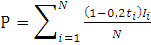 N - количество документов, представляемых ГРБС в Департамент финансов в соответствии с графиком подготовки и рассмотрения документов и материалов, разрабатываемых при составлении проекта бюджета района на очередной финансовый год и плановый период; − количество дней отклонения от даты предоставления ГРБС в Департамент финансов i-го бюджетного документа с использованием электронной подписи и каналов связи или даты регистрации сопроводительного письма руководителя (заместителя руководителя) ГРБС с прилагаемым i-м бюджетным документом;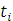 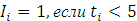 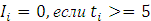 50E (P) = P;показатель отражает соблюдении ГРБС сроков представления бюджетных документов в Департамент финансов;целевым ориентиром является значение показателя, равное 1;показатель рассчитывается ежегодно отделом расходов бюджета и отделом межбюджетных трансфертов и сводного планированияНаименованиепоказателяРасчет показателяЕдиница измеренияВес показателяв группе (в %)ОценкаНаименование структурного подразделения департамента финансов ответственного за расчёт сводного показателя/ комментарии1. Планирование бюджета по доходам1.1. Наличие методики расчета прогнозных значений доходных источниковР= N 1 /Nобщ, гдеN 1 – количество администрируемых доходных источников, для которых указаны методика/формула расчета прогнозных значений;Nобщ – Общее количество доходных источников, администрируемых  ГАДБ, на очередной финансовый год и плановый период (за исключением: штрафов, санкций, возмещение ущерба; безвозмездных поступлений; невыясненных поступлений зачисляемых в бюджет района, дебиторской задолженности прошлых лет)  %70Е(Р)=Рзначение показателя характеризует, насколько обоснованно ГАДБ удалось рассчитать прогнозные значения, предусмотренные по каждому доходному источнику на очередной финансовый год и плановый период и зависит от наличия правового акта ГАДБ;целевым ориентиром для ГАДБ является значение показателя, равное 1;в том случае, если показатель не рассчитывается, то вес группы в оценке распределяется пропорционально по другим группам показателей;показатель рассчитывается ежегодно отделом доходов департамента финансов;1.2. Своевременность представления прогнозируемых объемов поступлений доходов в бюджет районаР – количество дней отклонения даты регистрации сопроводительного письма руководителя ГАДБ, к которому приложен прогнозируемый объем поступлений доходов в бюджет района на очередной финансовый год и плановый период в департамент финансов от даты представления прогнозируемого объема поступлений доходов, установленной департаментом финансов;Р=0 в случае представления в срок прогнозируемого объема поступлений в бюджет района30положительное значение показателя свидетельствует о несоблюдении сроков представления прогнозируемого объема поступлений доходов ГАДБ, установленных департаментом финансов;целевым ориентиром является значение показателя, равное нулю; показатель рассчитывается ежегодно отделом доходов департамента финансов№ п/пНаименование ГРБСИтоговая оценка (баллы) по ГРБСРейтинговая  оценка по ГРБС1234№ п/пНаименование ГАДБИтоговая оценка (баллы) по ГАДБРейтинговая  оценка по ГАДБ1234№ п/пНаименование получателей бюджетных средствИтоговая оценка (баллы) Рейтинговая оценка по получателям бюджетных средств1234Периодичность: годовая№ п/пНаименование проблемного показателяОценка показателя Средняя оценка по показателюКраткий анализ причин, приведших к низкой оценке показателяРекомендации по повышению качества финансового менеджмента123456Периодичность: годовая№ п/пНаименование проблемного показателяОценка качества финансового менеджмента Средняя оценка по показателюМероприятия по повышению качества финансового менеджмента12345